ŠOLA: Osnovna šola Janka PadežnikaMENTOR: doc. dr. J. B.UČITELJ:KANDIDAT ŠTUDENT: L. P. in D. V.DATUM: 25. 4. 2013URA: 4. in 5. uraRAZRED: 4. aLIKOVNO PODROČJE: ArhitekturaLIKOVNI PROBLEM:. Prostor in oblikovanje prostorovLIKOVNA TEHNIKA: Oblikovanje iz aranžerske pene in drugih materialovLIKOVNA TEMA: Zaprt prostorLIKOVNI MOTIV: Sanjska hišaVZGOJNO-IZOBRAŽEVALNI CILJI:Kognitivni:  Ob likovnih delih, likovnih izdelkih učencev ter ob zgledih iz narave in okolja spoznavajo likovne pojme, povezane z oblikovanjem v tridimenzionalnem prostoru. (pojmi: stavba, arhitekt, arhitektura, skica, maketa). Razvijajo motorično spretnost in občutek pri delu z različnimi materiali in pripomočki za izražanje v tridimenzionalnem prostoru.Oblikujejo maketo in so pozorni na povezave v prostoru in na odprtine.Razvijajo občutek za razporejanje oblik v tridimenzionalnem prostoru.Razvijajo občutek za povezovanje različnih arhitekturnih prostorov.UČNE OBLIKE:Frontalna in individualna učna oblika.UČNE METODE:Splošne metode:Metoda razgovoraMetoda prikazovanjaMetoda razlageMetoda demonstracijeMetoda praktičnega likovnega izražanjaSpecifične metode: Transportiranje in alternativeSamostojno dojemanje Ustvarjanje likovne tehnike s pomočjo lastne izkušnjeMetoda estetske komunikacije (vrednotenje) ZNAČILNOST DIDAKTIČNE ENOTE:Ura spontanega izražanja.MEDPREDMETNE POVEZAVE:Spoznavanje okolja.LIKOVNI MATERIALI IN ORODJA:Aranžerska goba, žica, palčke, zamaški, valovita lepenka, tulci, lepilo, trdna podlaga, alu folija, zobotrebci...LIKOVNO DIDAKTIČNA SREDSTVA:Pripomočki: računalnik, magneti, napisana merila, slike različnih hiš,…VIRI IN LITERATURA: Posodobljen učni načrt likovne vzgoje. 2011. Zavod republike Slovenije za šolstvo.   Vile na Havajih. Montažne hiše. http://montazne-hise-on.net/images/vile/top-vile-na- Havajih-35.jpg. Povzeto iz spleta 22. 3. 2013Weird and funny house. FunnyPica.cor. http://www.funnypica.com/top-30-strangest-and-funniest-house/weird-and-funny-house-30/. Povzeto iz spleta 22. 3. 2013Weird and funny house. FunnyPica.cor. http://www.funnypica.com/top-30-strangestand-funniest-house/weird-and-funny-house-28/. Povzeto iz spleta 22. 3. 2013Little house on the Prairie. Little House on the Prairie gift shop has a large selection of books, DVDs, and related items. http://www.kansastravel.org/littlehouseontheprairie.htm. Povzeto iz spleta 22. 3. 2013Hiša na drevesu. Turčija. http://www.nastja.com/sites/default/files/IMG_1985.jpg Povzeto iz spleta 29. 3. 2013Cerkev Sv. Ožbolta v Črni na koroškem. Koroška, barvitost dolin.http://www.koroska.si/prikazi_data.php?idd=1062&tip=euro_vsebine_detail. Povzeto iz spleta 22. 3. 2013Wikipedia. Dancing House. http://en.wikipedia.org/wiki/File:Case_danzanti.jpg. Povzeto iz spleta 22. 3. 2013Wilson Le - ARCH1390. Model – Dancing House. http://wilsonlearch1390-2009.blogspot.com/2009/09/case- study.html. Povzeto iz spleta 22. 3. 2013Architrectural Case Study - Dancing House. http://janusarch1390.blogspot.com/2010/11/architrectural-case-study.html. Povzeto iz spleta 22. 3. 2013Imagine your new house.http://3.bp.blogspot.com/ombgMqfxeX8/T3rCraYlkbI/AAAAAAAABxI/tCXD_WWStP0/s1600. Povzeto iz spleta 22. 3. 2013DOMENA d.o.o., Maketa hiše. http://www.domena.si/userfiles/slikce/Laser/Kit_1_side%281%29.jpg. Povzeto iz       spleta 22. 3. 2013OŠ dr. Ivan Prijatelj S. Maketa stare notranjske hiše.       http://www.ossodrazica.si/Galerija/Maketa%20notranjske%20hi%C5%A1e%202010_11/_w/IMG_2678_jpg.jpg. Povzeto iz spleta 22. 3. 2013ARTIKULACIJA UČNE UREShema tabelne slike: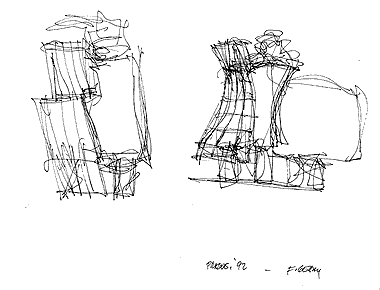 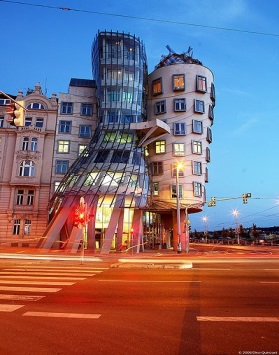 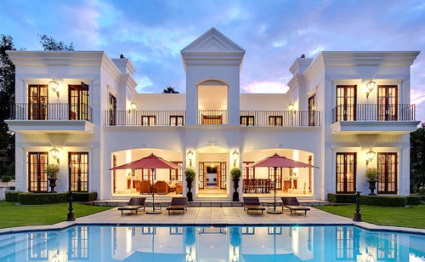 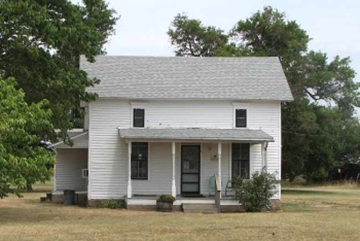 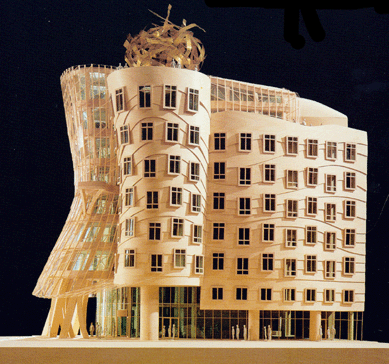 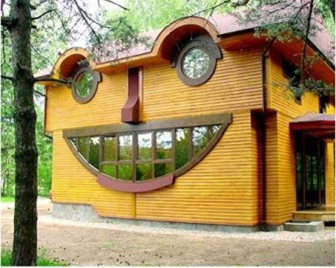 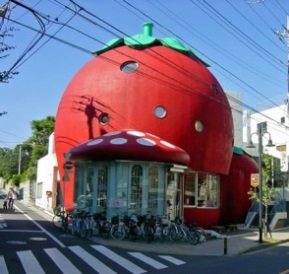 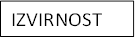 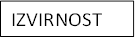 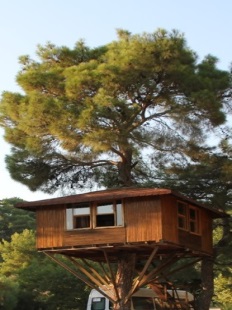 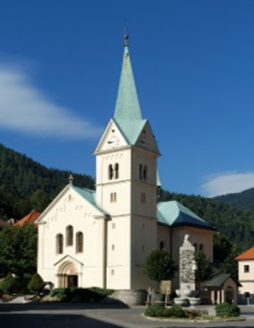 SNOVNI DELMETODIČNI DEL UVODNA MOTIVACIJA (afektivna strategija)Učencem pokaževa video posnetek, na katerem so primeri sanjskih hiš (video posnetek traja 9 min, gledali ga bomo 1 min)POGOVOR O LIKOVNI NALOGI Učence vprašava, kaj so videli na posnetku.Postavljava jim podvprašanja:Kaj ste videli na posnetku?Ali ste kdaj videli takšne stavbe?So te hiše čisto navadne hiše? Ali so bile vse enake?Kakšne pa so bile?Slike različnih hiš dava na tablo (razporejamo jih po velikosti/ obliki/ namembnosti).Postaviva različna vprašanja, s katerimi jih naveževa na likovno tehniko:a) VELIKOST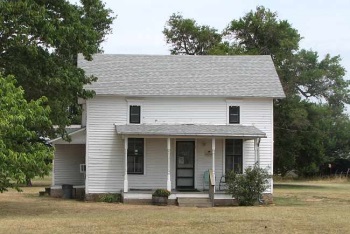                   Vila na Havajih                                          Hiša na NorveškemKaj vidimo na teh dveh slikah?(Na obeh slikah sta stanovanjski stavbi.)Kakšna je prva/druga stavba po velikosti?Koliko nastropij ima prva/druga stavba?b) OBLIKA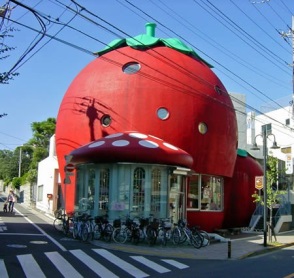 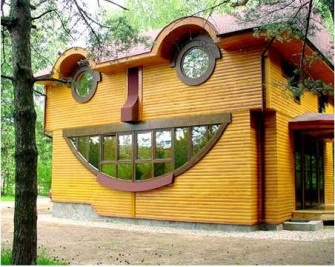       Slaščičarna v Franciji                       Hiša v AvstrijiKaj vidimo na teh dveh slikah?Kakšna je oblika prve/druge stavbe?c) NAMEMBNOST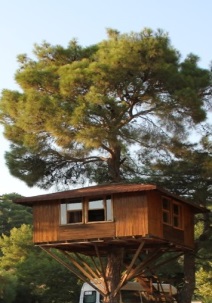 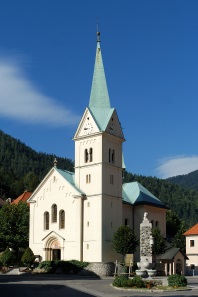               Hiša na drevesu – Turčija     Cerkev sv. Ožbolta v Črni na Koroškem            Kaj vidimo na prvi/drugi sliki?Po čem se razlikujeta?Kaj počnemo v hiši na drevesu in kaj v cerkvi? Po analizi slik postaviva vprašanja:Kaj pa je stavba?   Je objekt, ki ima stene in streho.Koga vse potrebujemo, da nastane stavba? Arhitekta. Kdo pa je arhitekt? Je strokovnjak za arhitekturo.Kaj pa je arhitektura? Je umetnost oblikovanja prostora, stavbarstvo.Kaj vse potrebujemo, da nastane stavba?Skico. (Pokaževa primer skice.)Kaj pa je skica? Je vse kar je narisano nahitro, samo z najpotrebnejšimi črtami, potezami.Skica (arhitekt Frank Gehry, plesoča hiša)Kaj vidimo na sliki?Kako je nastala skica?S čim je bila narisana?Zakaj potrebujemo skico?Kdo jo ustvari?Kaj še potrebujemo?Maketo. (pokaževa primer makete)Kaj pa je maketa? Je predmet, izdelan za ponazoritev, prikaz načrtovanega ali obstoječega predmeta.maketa(arhitekt Frank Gehry, plesoča hiša)Kaj vidimo na sliki?Kako je nastala maketa?Zakaj potrebujemo maketo?Iz česa je narejena?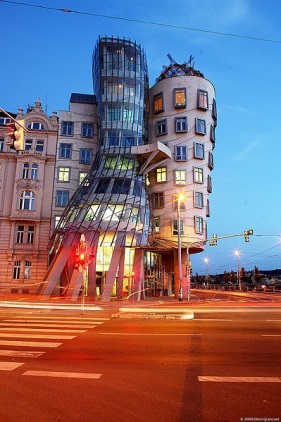 realna stavba(arhitekt Frank Gehry, plesoča hiša)Kaj vidimo na sliki?Kako je nastala hiša?Kdo jo ustvari?Zakaj mislite, da se imenuje plesoča hiša?Likovna tehnikaUčence vprašava, s čim vse lahko izdelamo maketo hiše/stavbe (na mizi so vsi materiali)?Učenci nama pomagajo pri sestavi sanjske hiše.Kaj vse lahko počnemo z aranžersko gobo? (podlaga!)Kako bi lahko naredili poševno steno?Učencem pokaževa tulce in zamaške in vprašava, za kaj bi lahko to uporabili (tulci za stebre, zamaški za okna).Kako bi naredili ograjo?(Lesena stena z paličicami, alu folija – železo.)Kako bi naredili streho? (Valovita lepenka.)Likovni problemUčence vprašava, če se še spomnijo, kaj smo si na začetku ogledali.Kako bi izgledala vaša stavba, če bi si jo lahko sami zamislili?Kakšna bi bila vaša sanjska hiša? (3 ideje)NAPOVED SMOTRA/CILJADanes boste iz aranžerske gobe izdelali vsak svojo maketo sanjske hiše. Poleg aranžerske gobe boste še uporabljali zamaške, tulce, valovito lepenko, zobotrebce, palčke in alu folijo,...Pri tem boste upoštevali:Obliko, velikost in namembnost (videli smo primere)Oblike skladbe z namenom (sanjska hiša)Izvirnost (ne gledamo k sosedu)Tehnično izvedbo (kako so materiali spojeni in uporaba različnih materialov, kako je uporabljen material skladen s temo)Stojnost (izdelek trdno stoji, se ne poruši)NAPOTKI ZA DELO IN KONKRETIZACIJA LIKOVNE NALOGEUčencem naročiva, da naj zaščitijo svoje mize s časopisnim papirjem.Učence opozoriva, da morajo biti previdni pri rezanju s škarjami.Učence opozoriva, da morajo dobro zalepiti.Učence upozoriva, da ustvarjajo na podlagi (karton).PRAKTIČNO DELO UČENCEVIzdelujejo svojo sanjsko hišo.Učenci, ki bodo osnovo sanjske hiše končali prej, jo še nadgradijo.LIKOVNO VREDNOTENJEKaj smo danes počeli?Na kaj smo morali biti  pozorni pri izdelovanju vaše sanjske hiše?So vsi izdelki stojni?Je vse dobro zalepljeno? Bi še lahko kje bolje zalepili?Kakšne vse oblike pa ste uporabili?Katera sanjska hiša je največja/najmanjša?Katera sanjska hiša je najbolj izvirna?Nastali so zanimivi izdelki, lepo ste sodelovali. Sedaj bomo pospravili.FRONTALNA OBLIKAMetoda prikazovanjaFRONTALNA OBLIKAMetoda razgovoraFRONTALNA OBLIKAMetoda prikazovanjaMetoda razgovoraFRONTALNA OBLIKAMetoda prikazovanjaMetoda razgovoraFRONTALNA OBLIKAMetoda prikazovanjaMetoda razgovoraFRONTALNA OBLIKADemonstracijska metodaMetoda razgovoraFRONTALNA OBLIKAMetoda razgovoraFRONTALNA OBLIKAMetoda razlageINDIVIDUALNA OBLIKAFRONTALNA OBLIKAMetoda razgovora